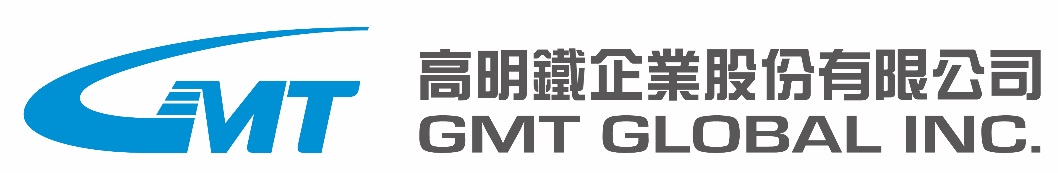 G組高明鐵盃-智慧製造應用競賽-企劃書 評分方式說明各項目分數請直接寫入後方    內，由行銷統一結算分數，謝謝您摘要 (符合技術關聯及特點: 0-10分)含背景簡介、設計構想、設計原理、製作可行性與預期實作結果等概要陳述，須至少符合8項技術關聯及特點之一。(精密製造應用、彈性製造應用、跨領域技術整合、智慧感測、智慧控制、多系統物聯及控制、智慧機器人、虛實合一應用)，且能讓評審在短時間內抓到此專題實作之重點。設計概念 (創新性: 0-25分)作品設計之創意性等說明。系統架構 (符合技術關聯及特點: 0-10分)如架構圖、系統功能描述、電路控制邏輯及軟硬體規劃等之說明。設計簡圖 (使用公司零組件之主題比重: 0-12.5分)含機構設計圖、設計原理說明、3D Cad圖檔、設計計算資料。以上設計資料需完整呈現高明鐵免費提供之零組件資訊(以設計圖顯示安裝位置及表列品名、規格、數量等)。機電控制 (使用公司零組件之主題比重: 0-12.5分)如作品軟硬體系統規格說明與效能描述。作品特色與價值說明 (產業運用價值: 0-10分)本作品特色、效益與未來目標說明。結論 (產業運用價值: 0-10分)總結 (書面完整性: 0-10分)*總評：(由行銷企劃部門統計最後分數)項目創新性產業運用價值使用公司零組件之主題比重比例20%30%50%書面(40%)實體(60%)